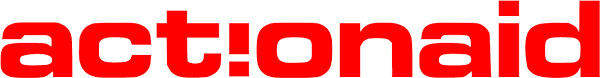 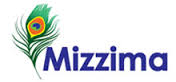 Action Aid Myanmar ႏွင့္Mizzima Media တုိ႔ပူးေပါင္းျပဳလုပ္သည့္ေက်းလက္သတင္းေထာက္မ်ားအတြက္ အေျခခံသတင္းစာပညာသင္တန္းေလွ်ာက္လႊာအမည္						-ေမြးသကၠရာဇ္					-က်ား / မ					-	မွတ္ပံုတင္					-ပညာအရည္အခ်င္း				-အျခားကၽြမ္းက်င္မႈ				-လက္ရွိအလုပ္အကိုင္				-ေဖ့ဘုတ္လိပ္စာ					-ဆက္သြယ္ရန္ဖုန္း				-ဆက္သြယ္ရန္အီးေမးလ္				-ဆက္သြယ္ရန္လိပ္စာ				-အသင္းအဖြဲ႕ႏွင့္ပူးေပါင္းလုပ္ေဆာင္မႈ		-သတင္းႏွင့္ပတ္သက္သည့္အေတြ႕အႀကံဳ		-	ေလွ်ာက္လႊာတင္သြင္းသည့္ရက္			-တက္ေရာက္ဖူးသည့္သင္တန္းသင္တန္းတက္ေရာက္လုိသည့္ရည္ရြယ္ခ်က္သင္တန္းအမည္သင္တန္းေပးသည့္အဖြဲ႕အစည္းခုႏွစ္